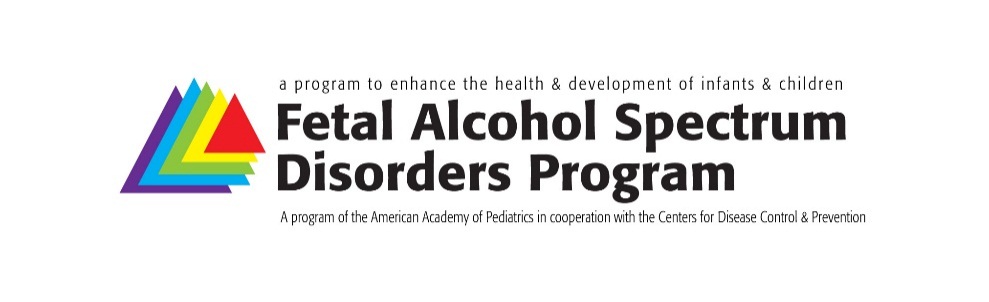 Fetal Alcohol Spectrum Disorders 
Regional Education and Awareness LiaisonsImproving health outcomes for infants and children diagnosed with one of the FASDs 
by addressing stigma and bias and increasing early identification.Name: ______________________________________________________________________	Date: ________________Region: ____________________________________________	As the FASD champion for Region ____ of the American Academy of Pediatrics (AAP), I will take part in the following activities to support issues related to FASD during 2016: FASD Champion Metric: FASD Champions will submit a work plan including specific aims and measures for achieving progress. At the end of the year, FASD Champions will provide a written summary/update on progress made towards work plan activities.  2016 Work Plan Submission Date:                                                     FASD Champion Metric: FASD Champions will participate on Regional Network trainings/conference calls/webinars 1 times per year.  Dates:1. _______________________________ Attended Yes ⎕ No ⎕Details on method, mode and frequency of contact and planned collaborative efforts: Other Person(s) Involved: FASD Champion Metric: FASD Champions will educate pediatric clinicians in their respective regions regarding FASD.  Activity 1: 
Date: 
Audience:Person(s) Involved:Activity Details:Activity 2: 
Date: 
Audience:Person(s) Involved:Activity Details:*More activities can be listed on the back of this page as necessaryOther FASD Champion Activities.Activity: 
Date: 
Person(s) Involved:Activity Details:  Activity: 
Date: 
Person(s) Involved:Activity Details:  Activity: 
Date: 
Person(s) Involved:Activity Details:  